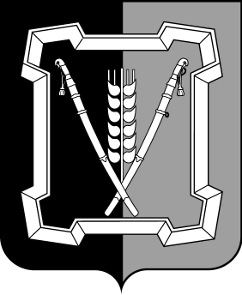 СОВЕТ  КУРСКОГО  МУНИЦИПАЛЬНОГО  ОКРУГАСТАВРОПОЛЬСКОГО КРАЯРЕШЕНИЕ02 марта 2023 г. 		              ст-ца Курская 				           № 497О внесении изменений в Порядок организации и проведения общественных обсуждений, публичных слушаний по вопросам градостроительной деятельности на территории Курского муниципального округа Ставропольского края, утвержденное решением Совета Курского муниципального округа Ставропольского края от 25 февраля 2021 г. № 151В соответствии с Конституцией Российской Федерации, Градострои-тельным кодексом Российской Федерации, Федеральным законом от 
06 октября 2003 г. № 131-ФЗ «Об общих принципах организации местного самоуправления в Российской Федерации», Уставом Курского муниципаль-ного округа Ставропольского краяСовет Курского муниципального округа Ставропольского краяРЕШИЛ:1. Внести в Порядок организации и проведения общественных обсуждений, публичных слушаний по вопросам градостроительной деятельности на территории Курского муниципального округа Ставропольского края, утвержденный решением Совета Курского муниципального округа Ставропольского края от 25 февраля 2021 г. № 151, следующие изменения:1.1. Подпункт 3 пункта 21 изложить в следующей редакции:«3) в письменной форме или в форме электронного документа в адрес организатора общественных обсуждений или публичных слушаний;».1.2. В пунктах 40, 48, 53, слова «и не может быть менее одного месяца и более трех месяцев» заменить словами «и не может  превышать один месяц».1.3. Пункт 52 изложить в следующей редакции:«52. Публичные слушания по проекту планировки территории и проекту межевания территории не проводятся, если они подготовлены в отношении:1) территории в границах земельного участка, предоставленного садоводческому или огородническому некоммерческому товариществу для ведения садоводства или огородничества;2) территории для размещения линейных объектов в границах земель лесного фонда.».1.4. Пункт 59 изложить в следующей редакции:«59. Комиссия направляет сообщения о проведении общественных обсуждений по проекту решений о предоставлении разрешения на условно разрешенный вид использования, предоставления разрешения на отклонение от предельных параметров разрешенного строительства, реконструкции объекта капитального строительства правообладателям земельных участков, имеющих общие границы с земельным участком, применительно к которому запрашивается данное разрешение, правообладателям объектов капитального строительства, расположенных на земельных участках, имеющих общие границы с земельным участком, применительно к которому запрашивается данное разрешение, и правообладателям помещений, являющихся частью объекта капитального строительства, применительно к которому запрашивается данное разрешение. Указанные сообщения направляются почтовым отправлением не позднее чем через семь рабочих дней со дня поступления заявления по месту регистрации заинтересованного лица о предоставлении разрешения на условно разрешенный вид использования, предоставления разрешения на отклонение от предельных параметров разрешенного строительства, реконструкции объекта капитального строительства.».2. Настоящее решение вступает в силу со дня его официального опубликования (обнародования).Председатель Совета Курского муниципального округаСтавропольского края                                           А.И.ВощановВременно исполняющий  полномочия главы Курского муниципального ок-
руга  Ставропольского края, первый
заместителю главы администрации Курского муниципального округа Ставропольского краяП.В.Бабичев